CAMP 2021Du jeudi 14 au dimanche 17 octobre 2021 Bulletin d’inscription à retourner d’ici au 4 juin 2021 :Informations concernant le camp :Lieu du camp : 	Colonie des Rouges-Terres, Le BémontPrix : 	120.- par participantDéplacements : 	Les participants se rendront sur place par leurs propres moyens au début du camp. Un car sera prévu pour amener les jeunes du Bémont vers le lieu du concert (Salle polyvalente de Fontenais). À l’issue du concert, chaque participant rentrera individuellement chez lui.Directeurs : 	Romain Cattin (ensemble B). Un autre excellent chef bientôt défini (ensemble A).Informations sur le / la participant(e) :Nom & Prénom : 	______________________________________________Date de naissance :	______________________________________________Adresse :	______________________________________________NPA, Localité :	______________________________________________E-mail :	______________________________________________Numéro de téléphone :	______________________________________________Numéro de Natel : 	______________________________________________Je suis : 	☐   En âge de scolarité obligatoire 	☐   En apprentissage, autre école ou employéJ’ai : 	☐  Moins de 16 ans et je ne suis pas autorisé à consommer de l’alcool 	☐  Plus 16 ans mais je ne suis pas autorisé à boire de l’alcool☐  Plus de 16 ans et je suis autorisé à consommer de l’alcool de façon modérée☐  Plus de 18 ans☐  J'étudie à l'extérieur du canton et ne peux venir que le vendredi soirInstrument :Instrument (indiquer la tonalité) :	_________________  O ut   O sib   O mib   O fa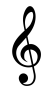 Nombre d’année(s) de pratique :	____	Clé pour les partitions :      	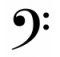 ☐ Je fais partie d’un groupe de cadets (ensemble B)Nom du groupe de cadets : 			______________________________________☐ Je joue dans la fanfare de mon village (ensemble A)Nom de la fanfare : 				______________________________________Voix que je joue :				______________________________________Informations sur le formateur musical :Nom de l’école (ou de la société) :                 ________________________________________Nom, prénom du professeur :                        ________________________________________Informations sur le représentant légal :Nom et Prénom :	____________________________________________Adresse complète : 	____________________________________________Numéro de téléphone : 	____________________________________________Numéro de Natel : 	____________________________________________Adresse e-mail :	____________________________________________REMARQUES :O J'ai lu et compris et j'approuve le règlement ci-joint (à cocher)En cas de régime spécial ou de prise de médicaments merci de nous le faire savoir ici :______________________________________________________________________________________________________________________________________________________Signature du / de la participant (e) : 	_____________________________________________Signature du représentant légal :	_____________________________________________Lieu et date : 	_____________________________________________